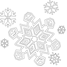 Text and Email Notifications for School ClosingsWinter is coming!!! That means possible school cancellations.  If you would like receive a text and/or email when classes are cancelled, follow the instructions below.To sign up for text notifications simply:dial the number 81010 andtext the message @caista.That’s it!  You’re done!To sign up for email notifications simplysend a blank email to caista@mail.remind.com .It’s that easy!Once you sign up, you will receive a message that says “You’ve joined CAI Staff and Students! Reply to send a message to C. Faulkner.” You do not need to reply.  It will also give you an option to get the app.  That is entirely up to you but is not necessary.As always, you can still find out if classes will be canceled by the following ways:tuning into any of the major television stations, listening to the radio station, WBZ 1030, on the AM dial, checking the CAI website at https://www.communityactioninc.org/, or calling our main number at (978) 373-1971. ”